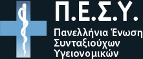 ΠΑΝΕΛΛΗΝΙΑ ΕΝΩΣΗ ΣΥΝΤΑΞΙΟΥΧΩΝ ΥΓΕΙΟΝΟΜΙΚΩΝΠ.Ε.Σ.ΥΚάνιγγος 31 Αθήνα τ.κ.106-82Tηλ: 210-3813066 – Τηλ και Φαξ: 210-3813088e-mail: info@pesy.gr – ιστοσελίδα : www.pesy.grΔ.Ο.Y: ΙΑ ΑΘΗΝΩΝ         Α.Φ.Μ: 998811954ΑΙΤΗΣΗ ΕΓΓΡΑΦΗΣ Προς την ΠΕΣΥ Ο-Η ΟΝΟΜΑ:……………………………………………………………………………………ΕΠΩΝΥΜΟ:……………………………………………………………………………………….ΟΝΟΜΑ ΠΑΤΡΟΣ:………………………………………………………………………………ΑΜΑ ή ΑΜΣ/ (πρώην ΦΚΑ) Αριθμός Μητρώου Ασφαλισμένου /Συνταξιούχου …………………………………………………………………………………………………….(Ο ΑΜΑ αναγράφεται και στο μηνιαίο  ενημερωτικό  σημείωμα  σύνταξης)ΑΜΚΑ (11ψήφιος) ………………………………………………………………………………..ΗΜΕΡΟΜΗΝΙΑ ,  ΜΗΝΑΣ , ΈΤΟΣ  που βγήκατε στην Σύνταξη ………………………………………………………………………………………………..(Μετά τον ν. Κατρούγκαλου (12/5/2016) ή πριν ……………………………)ΤΟΠΟΣ ΚΑΤΟΙΚΙΑΣ: ……………………………………………………………………………..ΟΔΟΣ: ……………………………………………………………………………………………………                                                                                                                                         ΑΡΙΘΜΟΣ …………………………………….ΤΚ: …………………………………………………. ΤΗΛ:  ……………………………………………… ΚΙΝ: ………………………………………………                                                                         Ε-ΜΑΙL: ………………………………………………………………………………………………..Δηλώνω υπεύθυνα ότι συμφωνώ με την παρακράτηση του ποσού των 2 ευρώ κάθε μήνα από τη σύνταξή μου, ως συνδρομή για την ΠΑΝΕΛΛΗΝΙΑ ΕΝΩΣΗ ΣΥΝΤΑΞΙΟΥΧΩΝ ΥΓΕΙΟΝΟΜΙΚΩΝ  (ΠΕΣΥ)Ημερομηνία                                 Ο –Η ΔΗΛ                                                       ΥΠΟΓΡΑΦΗ                              